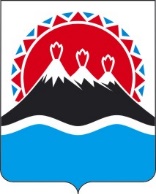 П О С Т А Н О В Л Е Н И ЕПРАВИТЕЛЬСТВАКАМЧАТСКОГО КРАЯг. Петропавловск-КамчатскийВ соответствии со статьями 82 и 83 Лесного кодекса Российской Федерации, постановлениями Губернатора Камчатского края от 21.09.2020          № 171 «Об утверждении структуры исполнительных органов Камчатского края», от 27.05.2022 № 57 «О системе исполнительных органов Камчатского края»ПРАВИТЕЛЬСТВО ПОСТАНОВЛЯЕТ:1. Утвердить Положение об Агентстве лесного хозяйства Камчатского края согласно приложению 1 к настоящему постановлению.2. Реализацию настоящего постановления осуществлять в пределах установленной предельной штатной численности Агентства лесного хозяйства Камчатского края, а также бюджетных ассигнований, предусмотренных на обеспечение его деятельности в краевом бюджете на соответствующий финансовый год.3. Признать утратившими силу постановления Правительства Камчатского края по перечню согласно приложению 2 к настоящему постановлению.4. Настоящее постановление вступает в силу после дня его официального опубликования.Приложение 1 к постановлению 
Правительства Камчатского края
от [Дата регистрации] № [Номер документа]Положение об Агентстве лесного хозяйства Камчатского края(далее – Положение)1. Общие положения1. Агентство лесного хозяйства Камчатского края (далее – Агентство) является исполнительным органом Камчатского края, осуществляющим функции по реализации региональной политики, по нормативному правовому регулированию, по контролю (надзору), по предоставлению государственных услуг, иные правоприменительные функции в установленной правовыми актами Камчатского края сфере деятельности и осуществляющим переданные Российской Федерации полномочия в сфере лесных отношений.2. Агентство является исполнительным органом Камчатского края, уполномоченным в сфере лесных отношений.3. Агентство в своей деятельности руководствуется Конституцией Российской Федерации, федеральными конституционными законами, федеральными законами, иными нормативными правовыми актами Российской Федерации, Уставом Камчатского края, законами и иными нормативными правовыми актами Камчатского края, а также настоящим Положением.4. Агентство осуществляет свою деятельность во взаимодействии с федеральными органами исполнительной власти и их территориальными органами по Камчатскому краю, исполнительными органами Камчатского края, органами местного самоуправления муниципальных образований в Камчатском крае, общественными объединениями, организациями и гражданами.5. Агентство в пределах установленной сферы деятельности участвует в проведении государственной политики в случаях, установленных законодательством Российской Федерации и Камчатского края.6. Агентство обеспечивает при реализации своих полномочий приоритет целей и задач по развитию конкуренции на товарных рынках в установленной сфере деятельности.7. Агентство по вопросам, отнесенным к его компетенции, издает приказы.8. Агентство обладает правами юридического лица, имеет самостоятельный баланс, лицевые счета, открываемые в Управлении Федерального казначейства по Камчатскому краю, иные счета, открываемые в соответствии с законодательством Российской Федерации, гербовую и иные печати, штампы и бланки со своим наименованием.9. Финансирование деятельности Агентства осуществляется за счет средств краевого бюджета, предусмотренных на обеспечение деятельности Агентства, в том числе за счет субвенций, поступающих из федерального бюджета на осуществление переданных полномочий.10. Агентство имеет имущество, необходимое для выполнения возложенных на него полномочий и функций. Имущество Агентства является государственной собственностью Камчатского края и закрепляется за Агентством на праве оперативного управления.11. Агентство участвует в управлении и распоряжении государственным имуществом в случаях, установленных законодательством Российской Федерации и Камчатского края.12. Агентство осуществляет бюджетные полномочия главного распорядителя и получателя средств краевого бюджета, предусмотренных на обеспечение деятельности Агентства.13. Агентство осуществляет полномочия учредителя в отношении подведомственных ему краевых государственных учреждений, созданных в целях обеспечения реализации полномочий Агентства в установленной сфере деятельности.14. Агентство осуществляет закупки товаров, работ, услуг для обеспечения государственных нужд в установленной сфере деятельности, в том числе заключает государственные контракты (договоры) в соответствии с законодательством Российской Федерации о контрактной системе в сфере закупок товаров, работ, услуг для обеспечения государственных и муниципальных нужд.  15. Полное официальное наименование Агентства: Агентство лесного хозяйства Камчатского края.Сокращенное официальное наименование Агентства: Агентство лесного хозяйства Камчатского края.16. Юридический адрес (место нахождения) Агентства: 683006, Камчатский край, г. Петропавловск-Камчатский, улица Чубарова, дом 18. Адрес электронной почты Агентства: green@kamgov.ru.2. Задачи Агентства17. Основными задачами Агентства являются:1) обеспечение рационального использования лесов на территории Камчатского края;2) сохранение лесов на территории Камчатского края, в том числе посредством их охраны, защиты, воспроизводства, лесоразведения;3) осуществление федерального государственного лесного контроля (надзора), лесной охраны на землях лесного фонда, расположенных на территории Камчатского края.3. Функции Агентства18. Агентство несет ответственность за осуществление следующих функций государственного управления:1) регулирование отношений в области использования, охраны, защиты лесного фонда и воспроизведения лесов, лесоразведения (05.01.02);2) федеральный государственный лесной контроль (надзор) и лесная охрана на землях лесного фонда (05.01.04).19. Агентство в пределах своей компетенции взаимодействует с:1) Министерством экономического развития Камчатского края: а) при осуществлении функции государственного управления «Управление развитием малого и среднего предпринимательства» (01.01.03);б) при осуществлении функции государственного управления «Управление инвестиционной деятельностью» (01.12);в) при осуществлении функции государственного управления «Социально-экономическое программирование» (01.01);2) Министерством финансов Камчатского края – при осуществлении функции государственного управления «Управление государственными финансами» (02.01);3) Министерством цифрового развития Камчатского края – при осуществлении функции государственного управления «Управление цифровой трансформацией, информатизацией и связью» (01.10);4) Министерством природных ресурсов и экологии Камчатского края:а) при осуществлении функции государственного управления «Управление горнодобывающей промышленностью» (01.02.02);б) при осуществлении функции государственного управления «Управление в области использования природных ресурсов и охраны окружающей среды» (05.01);5) Министерством имущественных и земельных отношений Камчатского края – при осуществлении функции государственного управления «Управление имуществом и земельными ресурсами» (03.01); 6) Министерством строительства и жилищной политики Камчатского края – при осуществлении функции государственного управления «Управление строительством и реконструкцией» (01.06.02);7) Администрацией Губернатора Камчатского края – при осуществлении функции государственного управления «Управление в области гражданской обороны, мобилизационной подготовки и мобилизации» (06.01);8) Министерством развития гражданского общества и молодежи Камчатского края:а) при осуществлении функции государственного управления «Управление в сфере молодежной политики» (04.04);б) при осуществлении функции государственного управления «Управление в области национальной политики» (04.08);9) Министерством труда и развития кадрового потенциала Камчатского края – при осуществлении функции государственного управления «Управление трудом и занятостью» (01.11);10) Агентством записи актов гражданского состояния и архивного дела Камчатского края – при осуществлении функций государственного управления: «Управление в области архивного дела» (01.10.03).4. Полномочия Агентства20. Вносит на рассмотрение Губернатору Камчатского края и в Правительство Камчатского края проекты законов и иных правовых актов Камчатского края по вопросам, относящимся к установленной сфере деятельности Агентства.21. На основании и во исполнение Конституции Российской Федерации, федеральных конституционных законов, федеральных законов, актов Президента Российской Федерации, Правительства Российской Федерации, законов Камчатского края, нормативных правовых актов Губернатора Камчатского края и Правительства Камчатского края самостоятельно издает приказы Агентства в установленной сфере деятельности, в том числе:1) об утверждении лесохозяйственных регламентов лесничеств Камчатского края (за исключением лесохозяйственных регламентов лесничеств, расположенных на землях обороны и безопасности, землях особо охраняемых природных территорий, землях, находящихся в муниципальной собственности, землях населенных пунктов, на которых расположены городские леса);2) об утверждении проектной документации лесных участков в отношении лесных участков в составе земель лесного фонда;3) об установлении перечня должностных лиц, осуществляющих федеральный государственный лесной контроль (надзор), и перечня должностных лиц, осуществляющих лесную охрану;4) о начале пожароопасного сезона;5) об установлении зон мониторинга и контроля лесных пожаров в пределах полномочий Агентства по организации работ по тушению лесных пожаров в установленной сфере деятельности;6) об ограничении пребывания граждан в лесах и въезда в них транспортных средств, а также проведения в лесах определенных видов работ в целях обеспечения пожарной безопасности в лесах;7) об ограничении пребывания граждан в лесах и въезда в них транспортных средств, а также проведения в лесах определенных видов работ в целях обеспечения санитарной безопасности в лесах;8) регулирующие отношения в области использования, охраны, защиты, воспроизводства и лесоразведения лесов.22. В сфере лесных отношений Агентство, осуществляет переданные Российской Федерацией полномочия:1) предоставляет лесные участки, расположенные в границах земель лесного фонда, в постоянное (бессрочное) пользование, аренду, безвозмездное пользование;2) заключает договоры купли-продажи лесных насаждений, расположенных на землях лесного фонда;3) подготавливает, организует и проводит торги на право заключения договоров аренды лесных участков, находящихся в государственной собственности, аукционы на право заключения договоров купли-продажи лесных насаждений;4) устанавливает сервитуты, публичные сервитуты в отношении лесных участков, расположенных в границах земель лесного фонда;5) выдает разрешения на выполнение на землях лесного фонда:а) работ по геологическому изучению недр;б) инженерных изысканий для линейных объектов;в) капитального или текущего ремонта линейного объекта;г) строительства временных или вспомогательных сооружений (включая ограждения, бытовки, навесы), складирование строительных и иных материалов, техники для обеспечения строительства, реконструкции линейных объектов федерального, регионального или местного значения;6) выдает разрешения на размещение на землях лесного фонда:а) подземных линейных сооружений, а также их наземных частей и сооружений, технологически необходимых для их использования, для размещения которых не требуется разрешения на строительство;б) линий электропередачи, а также связанных с ними трансформаторных подстанций, распределительных пунктов и иного предназначенного для осуществления передачи электрической энергии оборудования, для размещения которых не требуется разрешения на строительство;в) нефтепроводов и нефтепродуктопроводов, газопроводов и иных трубопроводов, для размещения которых не требуется разрешения на строительство;г) линий связи, линейно-кабельных сооружений связи и иных сооружений связи, для размещения которых не требуется разрешения на строительство;7) выдает разрешения на строительство и ввод объекта в эксплуатацию в случае осуществления строительства, реконструкции объектов капитального строительства, расположенных на землях лесного фонда, которые допускаются к строительству на них, при использовании лесов для осуществления рекреационной деятельности, в соответствии с лесным законодательством;8) осуществляет на землях лесного фонда охрану лесов (в том числе осуществляет меры пожарной безопасности и тушения лесных пожаров, за исключением выполнения взрывных работ в целях локализации и ликвидации лесных пожаров и осуществления мероприятий по искусственному вызыванию осадков в целях тушения лесных пожаров), защиту лесов (за исключением лесозащитного районирования и государственного лесопатологического мониторинга), воспроизводство лесов (за исключением лесосеменного районирования, формирования федерального фонда семян лесных растений и государственного мониторинга воспроизводства лесов), лесоразведение;9) проектирует лесные участки на землях лесного фонда;10) разрабатывает и предоставляет на утверждение Губернатору Камчатского края Лесной план Камчатского края;11) разрабатывает и утверждает лесохозяйственные регламенты лесничеств Камчатского края (за исключением лесничеств, расположенных на землях обороны и безопасности, землях особо охраняемых природных территорий федерального значения);12) проводит государственную экспертизу проектов освоения лесов (за исключением лесов, расположенных на землях обороны и безопасности, землях особо охраняемых природных территорий федерального значения);13) ведет государственный лесной реестр в отношении лесов, расположенных в границах территории Камчатского края;14) осуществляет федеральный государственный лесной контроль (надзор), лесную охрану на землях лесного фонда, расположенных на территории Камчатского края;15) устанавливает перечень должностных лиц, осуществляющих федеральный государственный лесной контроль (надзор), и перечень должностных лиц, осуществляющих лесную охрану;16) осуществляет внесение в государственный лесной реестр сведений о характеристиках древесины, заготовленной гражданами для собственных нужд на землях лесного фонда;17)  рассматривает проекты лесовосстановления и лесоразведения;18) утверждает порядок и нормативы заготовки гражданами древесины для собственных нужд;19) осуществляет полномочия собственника лесных участков в пределах, установленных лесным законодательством;20) осуществляет владение, пользование, распоряжение лесными участками, находящимися в собственности Камчатского края;21) определяет функциональные зоны в лесопарковых зонах, в которых расположены леса, осуществляет установление и изменение площади и границ земель, на которых расположены леса, указанные в пунктах 3 и 4 части 1 статьи 114 Лесного кодекса Российской Федерации (далее – Лесной кодекс);22) предоставляет информацию в единую государственную автоматизированную систему учета древесины и сделок с ней;23) направляет в уполномоченный на ведение реестра недобросовестных арендаторов лесных участков и покупателей лесных насаждений федеральный орган исполнительной власти информацию в отношении лиц, указанных в    части 2 статьи 981 Лесного кодекса; 24) подготавливает и обеспечивает своевременное представление в уполномоченный федеральный орган исполнительной власти ежеквартальных отчетов о расходовании предоставленных из федерального бюджета субвенций на осуществление переданных полномочий в области лесных отношений, а также отчетов об осуществлении переданных полномочий;25) в целях обеспечения пожарной безопасности или санитарной безопасности в лесах ограничивает пребывание граждан в лесах и въезд в них транспортных средств, проведение в лесах определенных видов работ в пределах своих полномочий;26) разрабатывает планы тушения лесных пожаров на территории Камчатского края в пределах полномочий;27) разрабатывает и предоставляет на утверждение Губернатору Камчатского края согласованный с уполномоченным федеральным органом исполнительной власти сводный план тушения лесных пожаров;28) утверждает акт лесопатологического обследования в пределах установленных полномочий, размещает не позднее трех рабочих дней со дня его утверждения на своем официальном сайте в информационно-телекоммуникационной сети «Интернет» и направляет в форме электронного документа, подписанного усиленной квалифицированной электронной подписью, с использованием единой системы межведомственного электронного взаимодействия или информационно-телекоммуникационных сетей общего пользования, в том числе сети «Интернет», в уполномоченный Правительством Российской Федерации федеральный орган исполнительной власти;29) осуществляет подачу заявлений в орган регистрации прав в целях государственного кадастрового учета, в том числе уточнения границ земельных участков и (или) государственной регистрации прав на земельные участки, являющиеся в соответствии с лесным законодательством лесными участками, в составе земель лесного фонда;30) выполняет установленные полномочия по администрированию платы за использование лесов;31) осуществляет производство по делам об административных правонарушениях в установленной сфере деятельности в порядке, предусмотренном законодательством.22. Организует осуществление мер пожарной безопасности и тушения лесных пожаров в лесах, расположенных на землях особо охраняемых природных территорий регионального значения.23. Организует осуществления мер пожарной безопасности в лесах, расположенных на земельных участках, находящихся в собственности субъектов Российской Федерации.24. В случае принятия Законодательным Собранием Камчатского края решения о создании лесопаркового зеленого пояса на территории Камчатского края:1)  осуществляет установление и изменение границ лесопаркового зеленого пояса на территории Камчатского края;2) размещает схему планируемых границ лесопаркового зеленого пояса на территории Камчатского края и информацию, предусмотренную статьей 623 Федерального закона от 10.01.2002 № 7-ФЗ «Об охране окружающей среды», на официальном сайте исполнительных органов Камчатского края в информационно-телекоммуникационной сети «Интернет»;3) обеспечивает включение сведений о границах лесопарковых зеленых поясов, созданных на территории Камчатского края, в Единый государственный реестр недвижимости в соответствии с законодательством Российской Федерации.25. Согласовывает и утверждает схему расположения земельного участка на кадастровом плане территории при образовании земельного участка из земель, находящихся в государственной собственности.26. Принимает решения о предварительном согласовании предоставления лесных участков в границах земель лесного фонда.27. Согласовывает в установленном порядке проект рекультивации земель, проект консервации земель до их утверждения.28. Согласовывает документацию по планировке территории, подготовленную применительно к землям лесного фонда.29. Устанавливает коэффициент для определения расходов на обеспечение проведения мероприятий по охране, защите, воспроизводству лесов, применяемого при расчете платы по договору купли-продажи лесных насаждений, заключаемому с субъектами малого и среднего предпринимательства в соответствии с частью 4 статьи 291 Лесного кодекса.30. Осуществляет мероприятия по лесоустройству в отношении лесов и лесных участков, находящихся в собственности Камчатского края, принятие решений о создании, об упразднении лесничеств, создаваемых в их составе участковых лесничеств, расположенных на землях особо охраняемых природных территорий, на которых расположены леса (в отношении особо охраняемых природных территорий регионального значения), установлении и изменении их границ.31. Определяет перечень должностных лиц Агентства и подведомственных краевых государственных учреждений, уполномоченных составлять протоколы об административных правонарушениях, предусмотренных законами Камчатского края, а в случаях, установленных федеральными законами, об административных правонарушениях, предусмотренных Кодексом Российской Федерации об административных правонарушениях, в установленной сфере деятельности.32. Организует выполнение юридическими и физическими лицами требований к антитеррористической защищенности объектов (территорий), находящихся в ведении Агентства, осуществляет мероприятия в области противодействия терроризму в пределах своей компетенции.33. Осуществляет полномочия в области мобилизационной подготовки и мобилизации, в том числе организует и обеспечивает мобилизационную подготовку и мобилизацию в Агентстве, а также руководит мобилизационной подготовкой подведомственных краевых государственных организаций.34. Планирует проведение мероприятий по гражданской обороне, защите населения и территорий от чрезвычайных ситуаций и ликвидации последствий чрезвычайных ситуаций в установленной сфере деятельности Агентства и обеспечивает их выполнение.35. Осуществляет полномочия в области обеспечения режима военного положения, а также организации и осуществления мероприятий по территориальной обороне в соответствии с законодательством.36. Обеспечивает в пределах своей компетенции защиту сведений, составляющих государственную тайну.37. Обеспечивает защиту информации в соответствии с законодательством.38. Осуществляет профилактику коррупционных и иных правонарушений в пределах своей компетенции.39. Участвует в пределах своей компетенции в:1)  формировании и реализации государственной научно-технической политики и инновационной деятельности; 2) профилактике безнадзорности и правонарушений несовершеннолетних;3) профилактике правонарушений.40. Осуществляет ведомственный контроль за соблюдением трудового законодательства и иных нормативных правовых актов, содержащих нормы трудового права, в подведомственных краевых государственных учреждениях.41. Осуществляет ведомственный контроль за соблюдением законодательства Российской Федерации и иных нормативных правовых актов о контрактной системе в сфере закупок товаров, работ, услуг для обеспечения государственных нужд, в подведомственных краевых государственных учреждениях. 42. Рассматривает обращения граждан в порядке, установленном законодательством.43. Организует профессиональное образование и дополнительное профессиональное образование работников Агентства и подведомственных краевых государственных учреждений.44. Учреждает в соответствии с законодательством Камчатского края награды и поощрения Агентства в установленной сфере деятельности и награждает ими работников Агентства и других лиц.45. Осуществляет деятельность по комплектованию, хранению, учету и использованию архивных документов, образовавшихся в процессе деятельности Агентства.46. Осуществляет иные полномочия в установленной сфере деятельности, если такие полномочия предусмотрены федеральными законами и иными нормативными правовыми актами Российской Федерации, Уставом Камчатского края, законами и иными нормативными правовыми актами Камчатского края.5. Права и обязанности Агентства47. Агентство имеет право:1) запрашивать и получать от других государственных органов, органов местного самоуправления, общественных объединений и иных организаций информацию и материалы, необходимые для принятия решений по вопросам, относящимся к установленной сфере деятельности Агентства;2) использовать в установленном порядке информацию, содержащуюся в банках данных исполнительных органов Камчатского края;3) использовать в установленном порядке государственные информационные системы связи и коммуникации, действующие в системе исполнительных органов Камчатского края;4) запрашивать содержащиеся в Едином государственном реестре юридических лиц и Едином государственном реестре индивидуальных предпринимателей сведения о конкретном юридическом лице и индивидуальном предпринимателе;5) привлекать для проработки вопросов, отнесенных к установленной сфере деятельности Агентства, научные и иные организации, ученых и специалистов-экспертов;6) создавать координационные и совещательные органы (советы, комиссии, группы, коллегии) в установленной сфере деятельности Агентства;7) проводить проверки юридических лиц, индивидуальных предпринимателей и граждан при осуществлении федерального государственного лесного контроля (надзора), лесной охраны на землях лесного фонда, расположенных на территории Камчатского края;8) проводить проверки юридических лиц, индивидуальных предпринимателей и граждан по соблюдению указанными лицами условий исполнения договора аренды лесного участка, купли-продажи лесных насаждений, безвозмездного пользования лесным участком;9) предъявлять к физическим лицам, в том числе индивидуальным предпринимателям, и юридическим лицам требования по соблюдению лесного законодательства, давать указания, выдавать предписания об устранении нарушений лесного законодательства, а также последствий этих нарушений, выносить предостережения о недопустимости нарушения обязательных требований в установленной сфере деятельности;10) предъявлять физическим лицам, в том числе индивидуальным предпринимателям, и юридическим лицам, причинившим вред лесам вследствие нарушения лесного законодательства иски о возмещении нанесенного ущерба и стоимости продукции, полученной вследствие нарушения лесного законодательства;11) направлять материалы о нарушениях действующего законодательства в органы внутренних дел, прокуратуру, другие контролирующие и надзорные органы, суды;12) представлять в установленном порядке работников Агентства и подведомственных краевых государственных учреждений, других лиц, осуществляющих деятельность в установленной сфере деятельности Агентства, к присвоению почетных званий и награждению государственными наградами Российской Федерации, ведомственными наградами, наградами Камчатского края, к наградам (поощрениям) Губернатора Камчатского края, Законодательного Собрания Камчатского края, Правительства Камчатского края;13) проводить конференции, совещания, семинары по вопросам, отнесенным к установленной сфере деятельности Агентства с привлечением представителей других исполнительных органов Камчатского края, органов местного самоуправления муниципальных образований в Камчатском крае, общественных объединений и иных организаций;14) осуществлять подготовку и представление в уполномоченные федеральные органы исполнительной власти, Правительство Камчатского края отчетов, анализа и другой необходимой информации о работе лесохозяйственного комплекса в Камчатском крае;15) осуществлять иные права в соответствии с законодательством Российской Федерации, Камчатского края.48. Агентство обязано:1) соблюдать нормативные правовые акты Российской Федерации и нормативные правовые акты Камчатского края, а также настоящее Положение;2) соблюдать при осуществлении полномочий в установленной сфере деятельности законные права и интересы граждан и юридических лиц;3) проводить в установленном порядке ревизии и проверки финансово-хозяйственной деятельности в отношении подведомственных ему краевых государственных учреждений;4) рассматривать лесные декларации, поданные лицами, которым лесные участки предоставлены в постоянное (бессрочное) пользование или в аренду, либо лицами, осуществляющими использование лесов на основании сервитута или установленного в целях, предусмотренных статьей 3937 Земельного кодекса Российской Федерации публичного сервитута;5) рассматривать представленные гражданами, юридическими лицами, осуществляющими использование лесов, отчеты об использовании лесов;6) рассматривать представленные гражданами, юридическими лицами отчеты об охране лесов от пожаров;7) рассматривать представленные гражданами, юридическими лицами, осуществляющими использование лесов, а также осуществляющими мероприятия по защите лесов, отчеты о защите лесов;8) рассматривать предоставленные гражданами, юридическими лицами, осуществляющими мероприятия по охране лесов от загрязнения и иного негативного воздействия, отчеты об охране лесов от загрязнения и иного негативного воздействия;9) рассматривать представленные гражданами, юридическими лицами, осуществляющими воспроизводство лесов и лесоразведение, отчеты о воспроизводстве лесов и лесоразведении;10) учитывать культурные аспекты во всех государственных программах экономического, экологического, социального, национального развития.6. Организация деятельности Агентства49. Агентство возглавляет руководитель, назначаемый на должность Губернатором Камчатского края по согласованию с федеральным органом исполнительной власти, осуществляющим функции по контролю и надзору в области лесных отношений и освобождаемый от должности Губернатором Камчатского края.Руководитель Агентства имеет заместителя, назначаемого на должность и освобождаемого от должности Губернатором Камчатского края.50. В период временного отсутствия руководителя Агентства и невозможности исполнения им своих обязанностей по причине болезни, отпуска, командировки руководство и организацию деятельности Агентства осуществляет его заместитель или иное лицо, на которое в соответствии с приказом Агентства возложено исполнение обязанностей руководителя Агентства.51. Структура Агентства утверждается Губернатором Камчатского края.52. Руководитель Агентства:1) осуществляет руководство Агентством и организует его деятельность на основе единоначалия;2) несет персональную ответственность за выполнение возложенных на Агентство полномочий и функций;3) определяет обязанности заместителя путем издания приказа Агентства;4) утверждает положения о структурных подразделениях Агентства; 5) утверждает должностные регламенты государственных гражданских служащих Агентства и должностные инструкции работников Агентства, замещающих должности, не являющиеся должностями государственной гражданской службы Камчатского края;6) осуществляет полномочия представителя нанимателя в отношении государственных гражданских служащих Агентства, в том числе назначает их на должность и освобождает от должности (за исключением случаев, установленных нормативными правовыми актами Камчатского края), и работодателя в отношении работников Агентства, замещающих должности, не являющиеся должностями государственной гражданской службы Камчатского края; 7) решает вопросы, связанные с прохождением государственной гражданской службы Камчатского края, трудовыми отношениями в Агентстве в соответствии с законодательством;8) утверждает штатное расписание Агентства в пределах, установленных Губернатором Камчатского края фонда оплаты труда и штатной численности работников, смету расходов на обеспечение деятельности Агентства в пределах ассигнований, предусмотренных в краевом бюджете на соответствующий финансовый год;9) вносит в Министерство финансов Камчатского края предложения по формированию краевого бюджета в части финансового обеспечения деятельности Агентства и содержания подведомственных ему краевых государственных учреждений;10) вносит в установленном порядке предложения о создании краевых государственных организаций для реализации полномочий в установленной сфере деятельности Агентства, а также реорганизации и ликвидации подведомственных ему краевых государственных организаций;11) назначает на должность и освобождает от должности в установленном порядке руководителей подведомственных Агентству краевых государственных учреждений, заключает и расторгает с указанными руководителями трудовые договоры;12) издает и подписывает приказы по вопросам установленной сферы деятельности Агентства, а также по вопросам внутренней организации Агентства;13) действует без доверенности от имени Агентства, представляет его во всех государственных, судебных органах и организациях, заключает и подписывает договоры (соглашения), открывает и закрывает лицевые счета в соответствии с законодательством Российской Федерации, совершает по ним операции, подписывает финансовые документы, выдает доверенности;14) распоряжается в порядке, установленном законодательством, имуществом, закрепленным за Агентством;15) рассматривает дела об административных правонарушениях;16) осуществляет иные полномочия в соответствии с нормативными правовыми актами Российской Федерации и нормативными правовыми актами Камчатского края.Приложение 2 к постановлению 
Правительства Камчатского края
от [Дата регистрации] № [Номер документа]Переченьутративших силу постановлений Правительства Камчатского края1. Постановление Правительства Камчатского края от 28.04.2011 № 165-П «Об утверждении Положения об Агентстве лесного хозяйства и охраны животного мира Камчатского края».2. Постановление Правительства Камчатского края от 15.06.2011 № 243-П «О внесении изменений в постановление Правительства Камчатского края от 28.04.2011 № 165-П».3. Постановление Правительства Камчатского края от 07.10.2011 № 414-П «О внесении изменений в постановление Правительства Камчатского края            от 28.04.2011 № 165-П «Об утверждении Положения об Агентстве лесного хозяйства и охраны животного мира Камчатского края».4. Постановление Правительства Камчатского края от 23.01.2012 № 47-П «О внесении изменений в приложение к постановлению Правительства Камчатского края от 28.04.2011 № 165-П «Об утверждении Положения                   об Агентстве лесного хозяйства и охраны животного мира Камчатского края».5. Постановление Правительства Камчатского края от 24.05.2012 № 239-П «О внесении изменений в постановление Правительства Камчатского края            от 28.04.2011 № 165-П «Об утверждении Положения об Агентстве лесного хозяйства и охраны животного мира Камчатского края».6. Постановление Правительства Камчатского края от 07.11.2012 № 509-П «О внесении изменения в приложение к постановлению Правительства Камчатского края от 28.04.2011 № 165-П «Об утверждении Положения                   об Агентстве лесного хозяйства и охраны животного мира Камчатского края».7. Постановление Правительства Камчатского края от 04.09.2013 № 385-П «О внесении изменений в приложение к постановлению Правительства Камчатского края от 28.04.2011 № 165-П «Об утверждении Положения                    об Агентстве лесного хозяйства и охраны животного мира Камчатского края».8. Постановление Правительства Камчатского края от 20.11.2013 № 503-П «О внесении изменения в приложение к постановлению Правительства Камчатского края от 28.04.2011 № 165-П «Об утверждении Положения                    об Агентстве лесного хозяйства и охраны животного мира Камчатского края».9. Постановление Правительства Камчатского края от 18.02.2014 № 90-П «О внесении изменений в приложение к постановлению Правительства Камчатского края от 28.04.2011 № 165-П «Об утверждении Положения                   об Агентстве лесного хозяйства и охраны животного мира Камчатского края».10. Постановление Правительства Камчатского края от 17.03.2014                 № 128-П «О внесении изменения в приложение к постановлению Правительства Камчатского края от 28.04.2011 № 165-П «Об утверждении Положения                    об Агентстве лесного хозяйства и охраны животного мира Камчатского края».11. Постановление Правительства Камчатского края от 23.04.2014                 № 192-П «О внесении изменений в отдельные постановления Правительства Камчатского края».12. Постановление Правительства Камчатского края от 23.05.2014                 № 230-П «О внесении изменений в приложение к постановлению Правительства Камчатского края от 28.04.2011 № 165-П «Об утверждении Положения                    об Агентстве лесного хозяйства и охраны животного мира Камчатского края».13. Постановление Правительства Камчатского края от 18.08.2014                 № 342-П «О внесении изменений в приложение к постановлению Правительства Камчатского края от 28.04.2011 № 165-П «Об утверждении Положения                    об Агентстве лесного хозяйства и охраны животного мира Камчатского края».14. Постановление Правительства Камчатского края от 24.04.2015                 № 155-П «О внесении изменений в приложение к постановлению Правительства Камчатского края от 28.04.2011 № 165-П «Об утверждении Положения                    об Агентстве лесного хозяйства и охраны животного мира Камчатского края».15. Постановление Правительства Камчатского края от 09.10.2015                  № 361-П «О внесении изменения в приложение к постановлению Правительства Камчатского края от 28.04.2011 № 165-П «Об утверждении Положения                    об Агентстве лесного хозяйства и охраны животного мира Камчатского края».16. Постановление Правительства Камчатского края от 22.12.2015                  № 481-П «О внесении изменений в приложение к постановлению Правительства Камчатского края от 28.04.2011 № 165-П «Об утверждении Положения                    об Агентстве лесного хозяйства и охраны животного мира Камчатского края».17. Постановление Правительства Камчатского края от 12.01.2016 № 6-П «О внесении изменения в приложение к постановлению Правительства Камчатского края от 28.04.2011 № 165-П «Об утверждении Положения                    об Агентстве лесного хозяйства и охраны животного мира Камчатского края».18. Постановление Правительства Камчатского края от 30.08.2016                 № 346-П «О внесении изменения в приложение к постановлению Правительства Камчатского края от 28.04.2011 № 165-П «Об утверждении Положения                    об Агентстве лесного хозяйства и охраны животного мира Камчатского края».19. Постановление Правительства Камчатского края от 18.04.2018                  № 156-П «О внесении изменений в постановление Правительства Камчатского края от 28.04.2011 № 165-П «Об утверждении Положения об Агентстве лесного хозяйства и охраны животного мира Камчатского края».20. Постановление Правительства Камчатского края от 21.09.2018                  № 397-П «О внесении изменений в приложение к постановлению Правительства Камчатского края от 28.04.2011 № 165-П «Об утверждении Положения                    об Агентстве лесного хозяйства и охраны животного мира Камчатского края».21. Постановление Правительства Камчатского края от 19.10.2018                 № 443-П «О внесении изменения в приложение к постановлению Правительства Камчатского края от 28.04.2011 N 165-П «Об утверждении Положения                     об Агентстве лесного хозяйства и охраны животного мира Камчатского края».22. Постановление Правительства Камчатского края от 20.12.2018                  № 536-П «О внесении изменений в приложение к постановлению Правительства Камчатского края от 28.04.2011 № 165-П «Об утверждении Положения                    об Агентстве лесного хозяйства и охраны животного мира Камчатского края».23. Постановление Правительства Камчатского края от 17.05.2019                 № 222-П «О внесении изменений в приложение к постановлению Правительства Камчатского края от 28.04.2011 № 165-П «Об утверждении Положения                    об Агентстве лесного хозяйства и охраны животного мира Камчатского края».24. Постановление Правительства Камчатского края от 22.07.2019                  № 324-П «О внесении изменения в приложение к постановлению Правительства Камчатского края от 28.04.2011 № 165-П «Об утверждении Положения                    об Агентстве лесного хозяйства и охраны животного мира Камчатского края».25. Постановление Правительства Камчатского края от 19.08.2019                 № 367-П «О внесении изменения в приложение к постановлению Правительства Камчатского края от 28.04.2011 № 165-П «Об утверждении Положения                    об Агентстве лесного хозяйства и охраны животного мира Камчатского края».26. Постановление Правительства Камчатского края от 11.09.2019                  № 398-П «О внесении изменений в приложение к постановлению Правительства Камчатского края от 28.04.2011 № 165-П «Об утверждении Положения                    об Агентстве лесного хозяйства и охраны животного мира Камчатского края».27. Постановление Правительства Камчатского края от 15.01.2020 № 7-П «О внесении изменения в приложение к постановлению Правительства Камчатского края от 28.04.2011 № 165-П «Об утверждении Положения                    об Агентстве лесного хозяйства и охраны животного мира Камчатского края».28. Постановление Правительства Камчатского края от 07.02.2020 № 47-П «О внесении изменений в отдельные постановления Правительства».29. Постановление Правительства Камчатского края от 14.10.2020                  № 408-П «О внесении изменений в постановление Правительства Камчатского края от 28.04.2011 № 165-П «Об утверждении Положения об Агентстве лесного хозяйства и охраны животного мира Камчатского края».30. Постановление Правительства Камчатского края от 03.06.2021                  № 228-П «О внесении изменения в приложение к постановлению Правительства Камчатского края от 28.04.2011 № 165-П «Об утверждении Положения                    об Агентстве лесного хозяйства Камчатского края».31. Постановление Правительства Камчатского края от 05.07.2021                  № 284-П «О внесении изменений в приложение к постановлению Правительства Камчатского края от 28.04.2011 № 165-П «Об утверждении Положения                    об Агентстве лесного хозяйства Камчатского края».32. Постановление Правительства Камчатского края от 14.03.2022                  № 119-П «О внесении изменений в некоторые постановления Правительства Камчатского края».33. Постановление Правительства Камчатского края от 11.05.2022                  № 243-П «О внесении изменений в приложение к постановлению Правительства Камчатского края от 28.04.2011 № 165-П «Об утверждении Положения                     об Агентстве лесного хозяйства Камчатского края».34. Постановление Правительства Камчатского края от 05.08.2022                  № 414-П «О внесении изменений в постановление Правительства Камчатского края от 28.04.2011 № 165-П «Об утверждении Положения об Агентстве лесного хозяйства Камчатского края».35. Постановление Правительства Камчатского края от 25.11.2022                 № 606-П «О внесении изменений в приложение к постановлению Правительства Камчатского края от 28.04.2011 № 165-П «Об утверждении Положения об Агентстве лесного хозяйства Камчатского края».[Дата регистрации]№[Номер документа]Об утверждении Положения           об Агентстве лесного хозяйства Камчатского края и признании утратившими силу отдельных постановлений Правительства Камчатского краяПредседатель Правительства  Камчатского края[горизонтальный штамп подписи 1]Е.А. Чекин